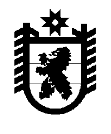 РОССИЙСКАЯ   ФЕДЕРАЦИЯРЕСПУБЛИКА   КАРЕЛИЯМУНИЦИПАЛЬНОЕ  ОБРАЗОВАНИЕ  «КЕМСКИЙ  МУНИЦИПАЛЬНЫЙ  РАЙОН»СОВЕТ  КЕМСКОГО  МУНИЦИПАЛЬНОГО  РАЙОНАРЕШЕНИЕ24  декабря 2020 года	№ 494 Совет Кемского муниципального района РЕШИЛ:Внести изменение в пункт 4.1 статьи 4 Положения о денежном содержании муниципальных служащих органов местного самоуправления Кемского муниципального района, утвержденное решением Совета Кемского муниципального района 23 декабря 2011 года № 21-2/171 «О денежном содержании муниципальных служащих органов местного самоуправления Кемского муниципального района» (в редакции решения Совета Кемского муниципального района от 28 мая 2020 года № 451), исключив слова « в возрасте до 30 лет».2. Внести в решение Совета Кемского муниципального района от 20 марта 2007 года № 7-1/99 «Об утверждении Положений о денежном содержании, о материальном стимулировании работников органов местного самоуправления, занимающих должности, не относящиеся к муниципальным должностям и осуществляющих техническое обеспечение деятельности органов местного самоуправления Кемского муниципального района» (в редакции решения Совета Кемского муниципального района от 28 мая 2020 года № 452) следующие изменения:в пункте 4.3 статьи 4 Положения о денежном содержании работников органов местного самоуправления Кемского муниципального района, занимающих должности, не относящиеся к муниципальным должностям и осуществляющих техническое обеспечение деятельности органов местного самоуправления Кемского муниципального района (Приложение № 1), слова « в возрасте до 30 лет» исключить;в пункте 10.1 статьи 10 Положения о материальном стимулировании работников органов местного самоуправления Кемского муниципального района, занимающих должности, не относящиеся к муниципальным должностям и осуществляющих техническое обеспечение деятельности органов местного самоуправления Кемского муниципального района, слова « в возрасте до 30 лет» исключить.3. Внести изменение в пункт 1 решения Совета Кемского муниципального района от 28 мая 2020 года № 453 «О выплате процентной надбавки к заработной плате лицам в возрасте до 30 лет, не имеющим стаж работы в районах Крайнего Севера и приравненных к ним местностям, осуществляющим деятельность в муниципальных учреждениях, финансируемых за счет средств бюджета Кемского муниципального района», исключив слова « в возрасте до 30 лет».                            4. Настоящее решение вступает в силу со дня его принятия и применяется  к                      правоотношениям, возникшим с 6 апреля 2020 года.Глава Кемского муниципального района,председатель Совета Кемского муниципального района                              О.Г.Бородушкин                                       О внесении изменений в отдельные решения Совета Кемского муниципального района